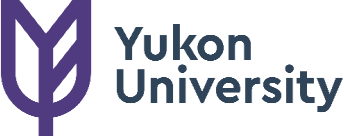  	Yukon University Student Financial Awards Application	What to submit for your awards application:ONE copy of this COMPLETED application form, even if applying for multiple awards. Fill in this page onlineYou also need to submit a Student Financial Awards Application WaiverAll additional materials required for the award(s) for which you have chosen to applyHow to submit your application:Fill in, print, and bring in person at the Yukon University Student Services Centre ORFill in, print, and mail to Student Services Centre, Yukon University, PO Box 2799, Whitehorse, YT Y1A 5K4 ORBy email to financialaid@yukonu.ca. You will need to save the form and attach to your email. ORBy fax to 867.668.8899Questions? Contact Financial Aid at 867-668-5209 	Personal data	First name: . Last name: . Student ID#: .Date of birth: .Email: .Street Address: . City:  Prov./Ter.:  Postal code: Program of study: .Canadian Citizen     Permanent Resident/Landed Immigrant     Student Study Permit    Are you a member of a Yukon First Nation? If yes, which First Nation? How long have you been a Yukon Resident? Did you attend a Yukon High School? Yes   NoList the names of ALL the Yukon University Financial Awards for which you are applying for:......